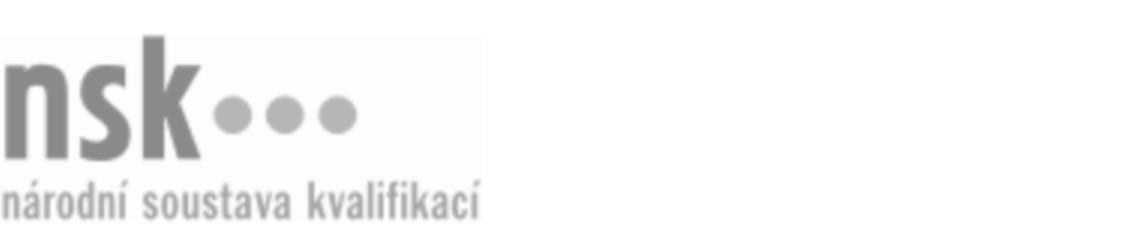 Kvalifikační standardKvalifikační standardKvalifikační standardKvalifikační standardKvalifikační standardKvalifikační standardKvalifikační standardKvalifikační standardElektromechanik/elektromechanička pro TZ (kód: 26-004-H) Elektromechanik/elektromechanička pro TZ (kód: 26-004-H) Elektromechanik/elektromechanička pro TZ (kód: 26-004-H) Elektromechanik/elektromechanička pro TZ (kód: 26-004-H) Elektromechanik/elektromechanička pro TZ (kód: 26-004-H) Elektromechanik/elektromechanička pro TZ (kód: 26-004-H) Elektromechanik/elektromechanička pro TZ (kód: 26-004-H) Autorizující orgán:Ministerstvo průmyslu a obchoduMinisterstvo průmyslu a obchoduMinisterstvo průmyslu a obchoduMinisterstvo průmyslu a obchoduMinisterstvo průmyslu a obchoduMinisterstvo průmyslu a obchoduMinisterstvo průmyslu a obchoduMinisterstvo průmyslu a obchoduMinisterstvo průmyslu a obchoduMinisterstvo průmyslu a obchoduMinisterstvo průmyslu a obchoduMinisterstvo průmyslu a obchoduSkupina oborů:Elektrotechnika, telekomunikační a výpočetní technika (kód: 26)Elektrotechnika, telekomunikační a výpočetní technika (kód: 26)Elektrotechnika, telekomunikační a výpočetní technika (kód: 26)Elektrotechnika, telekomunikační a výpočetní technika (kód: 26)Elektrotechnika, telekomunikační a výpočetní technika (kód: 26)Elektrotechnika, telekomunikační a výpočetní technika (kód: 26)Týká se povolání:Elektromechanik pro elektrické stroje, přístroje a zařízeníElektromechanik pro elektrické stroje, přístroje a zařízeníElektromechanik pro elektrické stroje, přístroje a zařízeníElektromechanik pro elektrické stroje, přístroje a zařízeníElektromechanik pro elektrické stroje, přístroje a zařízeníElektromechanik pro elektrické stroje, přístroje a zařízeníElektromechanik pro elektrické stroje, přístroje a zařízeníElektromechanik pro elektrické stroje, přístroje a zařízeníElektromechanik pro elektrické stroje, přístroje a zařízeníElektromechanik pro elektrické stroje, přístroje a zařízeníElektromechanik pro elektrické stroje, přístroje a zařízeníElektromechanik pro elektrické stroje, přístroje a zařízeníKvalifikační úroveň NSK - EQF:333333Odborná způsobilostOdborná způsobilostOdborná způsobilostOdborná způsobilostOdborná způsobilostOdborná způsobilostOdborná způsobilostNázevNázevNázevNázevNázevÚroveňÚroveňOrientace v základech elektrotechnikyOrientace v základech elektrotechnikyOrientace v základech elektrotechnikyOrientace v základech elektrotechnikyOrientace v základech elektrotechniky33Bezpečnost při obsluze a práci na elektrických zařízeníchBezpečnost při obsluze a práci na elektrických zařízeníchBezpečnost při obsluze a práci na elektrických zařízeníchBezpečnost při obsluze a práci na elektrických zařízeníchBezpečnost při obsluze a práci na elektrických zařízeních33Ochrana před úrazem elektrickým proudemOchrana před úrazem elektrickým proudemOchrana před úrazem elektrickým proudemOchrana před úrazem elektrickým proudemOchrana před úrazem elektrickým proudem33Jištění elektrických zařízení a kladení vedeníJištění elektrických zařízení a kladení vedeníJištění elektrických zařízení a kladení vedeníJištění elektrických zařízení a kladení vedeníJištění elektrických zařízení a kladení vedení33Ochrana před bleskem a přepětím (LPS)Ochrana před bleskem a přepětím (LPS)Ochrana před bleskem a přepětím (LPS)Ochrana před bleskem a přepětím (LPS)Ochrana před bleskem a přepětím (LPS)33Orientace v technické dokumentaci a normách, používání této dokumentace při práciOrientace v technické dokumentaci a normách, používání této dokumentace při práciOrientace v technické dokumentaci a normách, používání této dokumentace při práciOrientace v technické dokumentaci a normách, používání této dokumentace při práciOrientace v technické dokumentaci a normách, používání této dokumentace při práci33Měření elektrických veličin, vyhodnocení naměřených hodnotMěření elektrických veličin, vyhodnocení naměřených hodnotMěření elektrických veličin, vyhodnocení naměřených hodnotMěření elektrických veličin, vyhodnocení naměřených hodnotMěření elektrických veličin, vyhodnocení naměřených hodnot33Montáž a zapojování elektroinstalací a elektrických zařízeníMontáž a zapojování elektroinstalací a elektrických zařízeníMontáž a zapojování elektroinstalací a elektrických zařízeníMontáž a zapojování elektroinstalací a elektrických zařízeníMontáž a zapojování elektroinstalací a elektrických zařízení33Kontroly a opravy elektrických spotřebičůKontroly a opravy elektrických spotřebičůKontroly a opravy elektrických spotřebičůKontroly a opravy elektrických spotřebičůKontroly a opravy elektrických spotřebičů33První pomoc při úrazu elektrickou energiíPrvní pomoc při úrazu elektrickou energiíPrvní pomoc při úrazu elektrickou energiíPrvní pomoc při úrazu elektrickou energiíPrvní pomoc při úrazu elektrickou energií33Elektromechanik/elektromechanička pro TZ,  29.03.2024 0:03:54Elektromechanik/elektromechanička pro TZ,  29.03.2024 0:03:54Elektromechanik/elektromechanička pro TZ,  29.03.2024 0:03:54Elektromechanik/elektromechanička pro TZ,  29.03.2024 0:03:54Strana 1 z 2Strana 1 z 2Kvalifikační standardKvalifikační standardKvalifikační standardKvalifikační standardKvalifikační standardKvalifikační standardKvalifikační standardKvalifikační standardPlatnost standarduPlatnost standarduPlatnost standarduPlatnost standarduPlatnost standarduPlatnost standarduPlatnost standarduStandard je platný od: 21.10.2022Standard je platný od: 21.10.2022Standard je platný od: 21.10.2022Standard je platný od: 21.10.2022Standard je platný od: 21.10.2022Standard je platný od: 21.10.2022Standard je platný od: 21.10.2022Elektromechanik/elektromechanička pro TZ,  29.03.2024 0:03:54Elektromechanik/elektromechanička pro TZ,  29.03.2024 0:03:54Elektromechanik/elektromechanička pro TZ,  29.03.2024 0:03:54Elektromechanik/elektromechanička pro TZ,  29.03.2024 0:03:54Strana 2 z 2Strana 2 z 2